TIL MEDLEMMER AV MARFANFORENINGEN MIDT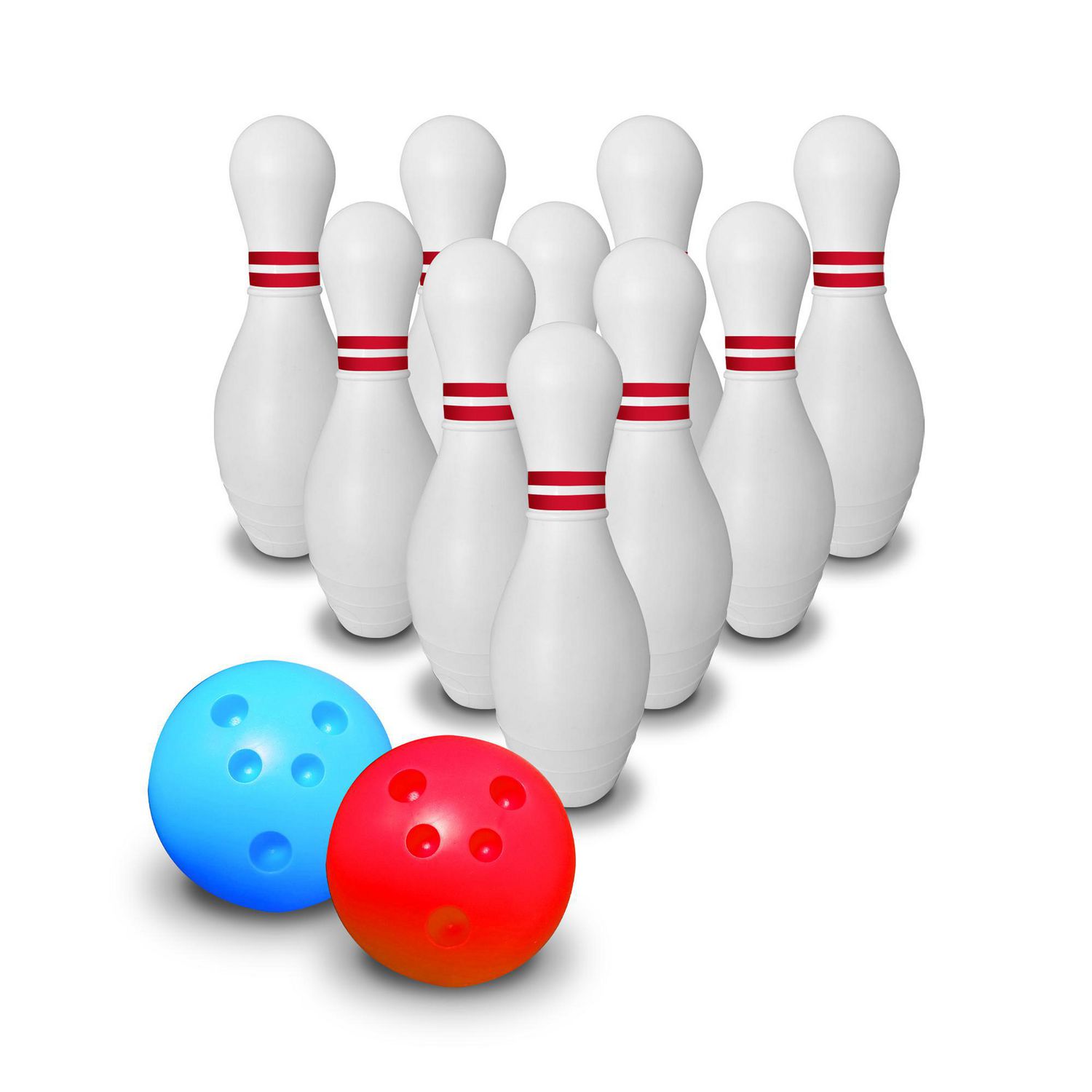 Vi ønsker med dette å invitere til pizzabowling søndag 6. november kl. 12.00 på Bowling 1 & Gokart, Heggstadmoen 55, 7080 HeimdalInkludert to runder bowling, pizza og brus.Påmeldingsfrist innen 1. november til Torill Hanssen, tlf 92 26 26 85Håper så mange som mulig kan komme 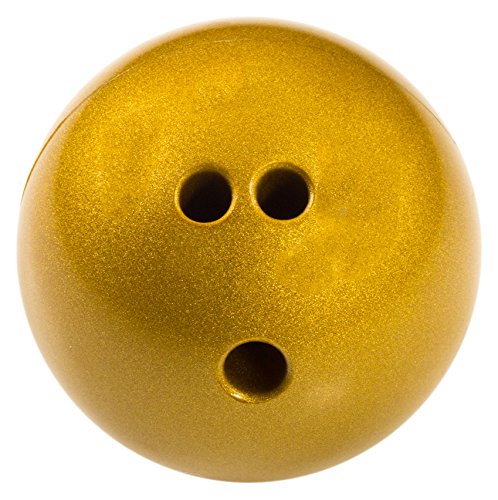 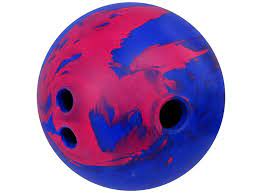 